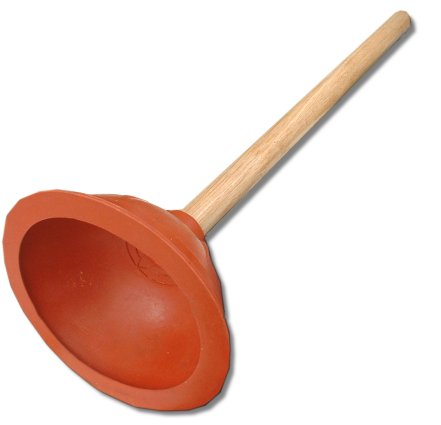 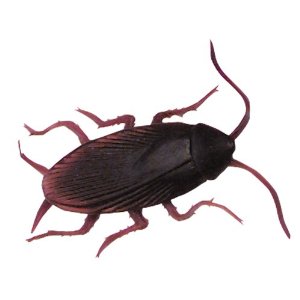 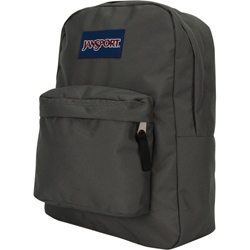 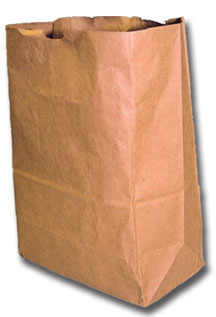    Skit in a Bag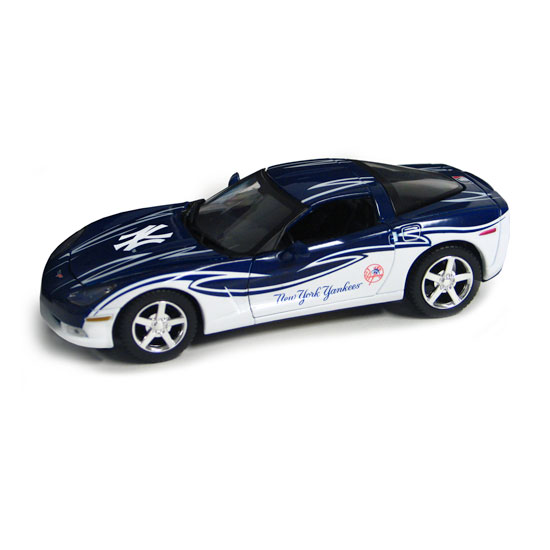 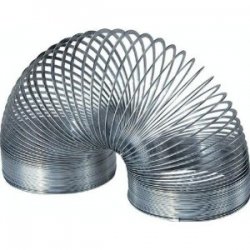 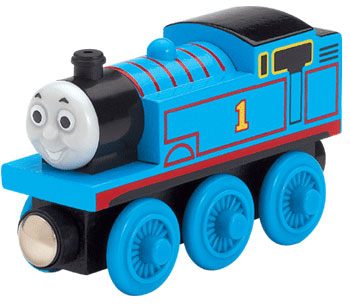 Fill pillow cases, backpacks, trash bags, brown paper shopping bags, etc. with random itemsDuct tapeOne shoeOld phoneSmall frying pan
Divide the group into smaller groups
Give each group a bag of items
(each groups bag has different items in it than the other groups do)
The groups must come up with a skit using all of the items in their bag
(participation from every member of the group is generally required)
Have each group perform their skits
An unbiased judges panel can be assembled to decide which group had the best skit often makes for goodhearted competition and fun
Including Bible verses as items in each bag may be a great way to segue into the following message!HAVE FUN!!! 